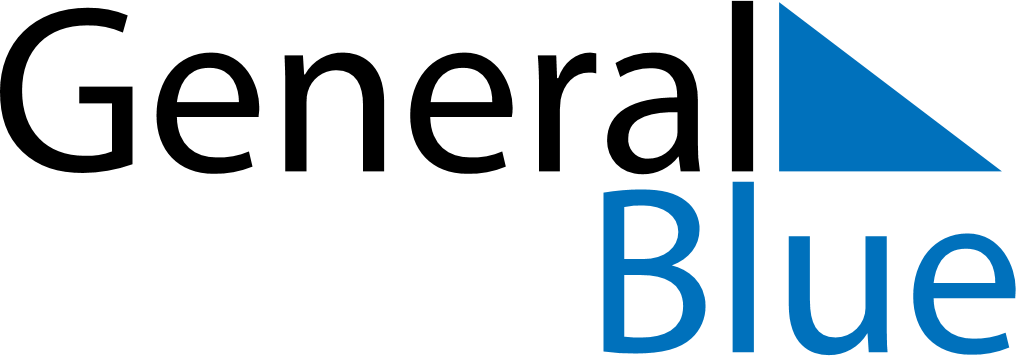 September 2026September 2026September 2026September 2026GibraltarGibraltarGibraltarSundayMondayTuesdayWednesdayThursdayFridayFridaySaturday123445678910111112Gibraltar National Day1314151617181819202122232425252627282930